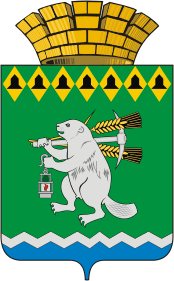 Дума Артемовского городского округаVII созыв2 заседание    РЕШЕНИЕот 11 ноября 2021 года			                      № 7О повестке  2 заседания Думы Артемовского городского округаВ соответствии со статьей 11 Регламента Думы Артемовского городского округа, принятого решением Думы от 13 октября 2016 года   № 11,Дума Артемовского городского округа РЕШИЛА:Утвердить повестку 2 заседания Думы Артемовского городского округа:Информация Счетной палаты Артемовского городского округа о результатах контрольного мероприятия «Проверка эффективности использования муниципального имущества, закрепленного на праве хозяйственного ведения за муниципальным унитарным предприятием Артемовского городского округа «Лебедкинское ЖКХ» при осуществлении финансово-хозяйственной деятельности в 2019-2020 годах и текущем периоде 2021 года (более ранний период при необходимости) с проведением аудита в сфере закупок. Докладывает Елена Александровна Курьина, председатель Счетной палаты Артемовского городского округа.Информация Счетной палаты Артемовского городского округа о результатах контрольного мероприятия «Проверка эффективности использования муниципального имущества, закрепленного на праве хозяйственного ведения за муниципальным унитарным предприятием Артемовского городского округа «Люкс-сервис» при осуществлении финансово-хозяйственной деятельности в 2019-2020 году и текущем периоде 2021 года (более ранний период при необходимости) с проведением аудита в сфере закупок». Докладывает Елена Александровна Курьина, председатель Счетной палаты Артемовского городского округа.Информация Счетной палаты Артемовского городского округа о результатах контрольного мероприятия «Контроль за принятием муниципальным унитарным предприятием Артемовского городского округа «Мостовское ЖКХ» мер по устранению нарушений и недостатков, выявленных Счетной палатой Артемовского городского округа в ходе проведения контрольного мероприятия «Проверка финансово-хозяйственной деятельности муниципального унитарного предприятия Артемовского городского округа «Мостовское ЖКХ», соблюдение порядка управления и распоряжения имуществом,, переданным на праве хозяйственного ведения, эффективность использования муниципального имущества в 2016-2017 годах» и недопущению их в 2018-2019 годах». Докладывает Елена Александровна Курьина, председатель Счетной палаты Артемовского городского округа.О начале отопительного периода 2021 – 2022 годов. Докладывает Александр Иванович Миронов, заместитель главы Администрации Артемовского городского округа.О внесении изменений в Правила обращения с отходами производства и потребления в Артемовском городском округе. Докладывает Александр Иванович Миронов, заместитель главы Администрации Артемовского городского округа. Информация Счетной палаты Артемовского городского округа о ходе исполнения бюджета Артемовского городского округа за первое полугодие 2021 года. Докладывает Елена Александровна Курьина, председатель Счетной палаты Артемовского городского округа.Об утверждении перечня имущества, передаваемого из муниципальной собственности Артемовского городского округа в собственность Местной православной религиозной организации Приход во имя святых первоверховных апостолов Петра и Павла.  Докладывает Дарина Сергеевна Воронина, начальник Управления муниципальным имуществом Администрации Артемовского городского округа.Об утверждении перечня имущества, передаваемого из муниципальной собственности Артемовского городского округа в государственную собственность Свердловской области.  Докладывает Дарина Сергеевна Воронина, начальник Управления муниципальным имуществом Администрации Артемовского городского округа.О внесении изменений в Порядок применения взысканий за несоблюдение муниципальными служащими Артемовского городского округа ограничений и запретов, требований о предотвращении или об урегулировании конфликта интересов и неисполнение обязанностей, установленных в целях противодействия коррупции. Докладывает Галина Валентиновна Маслова, главный специалист отдела организации и обеспечения деятельности Администрации Артемовского городского округа.О назначении и проведении публичных слушаний по обсуждению проекта решения Думы Артемовского городского округа «О внесении изменений в Устав Артемовского городского округа».  Докладывает Екатерина Юрьевна Упорова, председатель постоянной комиссии по вопросам местного самоуправления, нормотворчеству и регламенту. О признании утратившим силу решения Думы Артемовского городского округа от 31.08.2017 № 226 «Об утверждении Порядка ведения перечня видов муниципального контроля и органов местного самоуправления, уполномоченных на их осуществление на территории Артемовского городского округа».  Докладывает Ольга Сергеевна Кириллова, заведующий отделом экономики, инвестиций и развития Администрации Артемовского городского округа.Об аккредитации журналистов газеты «Егоршинские вести» при Думе Артемовского городского округа. Докладывает Екатерина Юрьевна Упорова, председатель постоянной комиссии по вопросам местного самоуправления, нормотворчеству и регламенту.О снятии с контроля депутатского запроса Котловой Е.И., депутата Думы Артемовского городского округа по одномандатному избирательному округу № 1, к главе Артемовского городского округа по вопросу благоустройства сквера по ул. Свободы в г. Артёмовском.  Докладывают Владимир Степанович Арсенов, председатель Думы Артемовского городского округа.О признании депутатского обращения Котловой Е.И., депутата Думы Артемовского городского округа по одномандатному избирательному округу № 1, к главе Артемовского городского округа по вопросу вырубки кустарников и деревьев по ул. Свободы (вдоль теплотрассы) в г. Артёмовском, депутатским запросом. Докладывает Владимир Степанович Арсенов, председатель Думы Артемовского городского округа.Председатель ДумыАртемовского городского округа 	                                 	         В.С.Арсенов